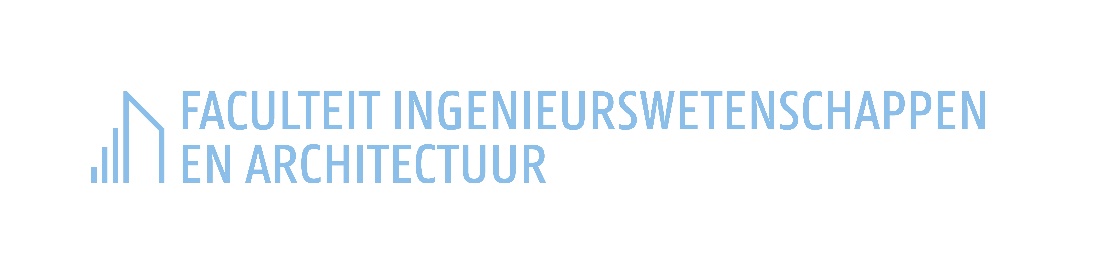 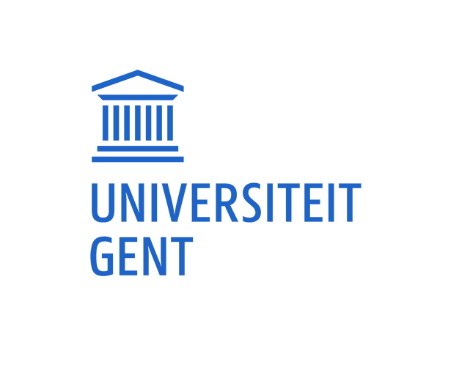 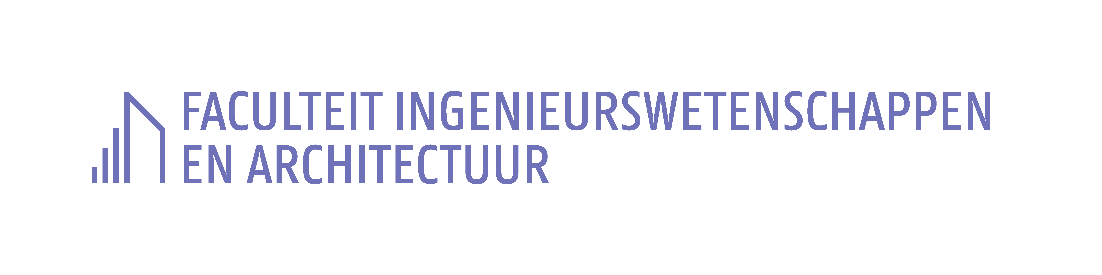 CWO MOBILITEITSFONDS – MOBILITY FUNDOnderzoeksverblijf aan een academische instelling in het buitenland voor een periode van 1-12 maandenResearch stay at an academic institute abroad for a period of 1-12 monthsOpmerking: Dit CWO-aanvraagformulier dient steeds te worden aangevuld met een ingevuld aanvraagformulier voor een FWO-reiskrediet. Het pdf-bestand van het FWO-aanvraagformulier (inclusief de uitnodigingsbrief van de buitenlandse onthaalinstelling) dient samen met het CWO-aanvraagformulier te worden ingediend via e-mail aan cwo.ea@UGent.be. Wie voldoet aan de criteria voor het aanvragen van een reiskrediet bij het FWO moet vooraf ook effectief een aanvraag bij het FWO indienen.Note: You always need to attach a completed application form for an FWO travel grant to this CWO application form. The pdf file of the FWO application form (including the invitation letter of the host institute abroad) must be sent together with the CWO application form by e-mail to cwo.ea@UGent.be. If you meet the eligibility criteria to apply for an FWO travel grant, you also need to really submit an FWO application first. Is er een aanvraag gebeurd voor een FWO-reiskrediet? – Did you apply for an FWO travel grant? 	Ja / Yes	Neen / NoIndien niet, leg uit waarom er niet voldaan is aan de FWO-criteria. Laattijdigheid is geen geldige reden. – If no, explain why you do not meet the FWO eligibility criteria. Lateness is not a valid reason.Blijf je tijdens de volledige duur van het onderzoeksverblijf verbonden aan de faculteit Ingenieurswetenschappen en Architectuur? – Will you remain affiliated with the faculty of Engineering and Architecture throughout the entire period of the research stay?	Ja / Yes	Neen / NoKorte toelichting – Brief explanationMeerwaarde van het onderzoeksverblijf voor het onderzoek van de aanvrager (max. ½ blz.) – Added value of the research stay for the research of the applicant (max. ½ page)Beschrijving van het uit te voeren onderzoek en de centrale doelstellingen van het onderzoeksverblijf (max. ½ blz.) – Description of the planned research and the central objectives of the research stay (max. ½ page) Opmerking: Een wetenschappelijk verslag dient te worden ingediend via e-mail aan cwo.ea@UGent.be ten laatste 1 maand na de einddatum van het onderzoeksverblijf, samen met een verklaring van de onthaalinstelling omtrent de effectieve periode (begin- en einddatum) van het onderzoeksverblijf. Het beschikbare sjabloon dient te worden gebruikt.Note: A scientific report must be submitted by e-mail to cwo.ea@UGent.be within 1 month after the end date of the research stay, together with a declaration of the host institute with respect to the actual period (start and end date) of the research stay. The available template must be used.Aanvrager / ApplicantPromotor / PromoterVakgroepcode / Department codeNaam academische instelling, locatie (stad, land) en periode (begin- en einddatum) van het onderzoeksverblijf /Name of academic institute, location (town, country) and period (start and end date) of the research stayVerplichte bijlage / Mandatory annex FWO-aanvraagformulier met uitnodigingsbrief van onthaalinstelling /      FWO application form with invitation letter of host institute